СОВЕТ МОГОЧИНСКОГО СЕЛЬСКОГО ПОСЕЛЕНИЯМОЛЧАНОВСКИЙ РАЙОН, ТОМСКАЯ ОБЛАСТЬРЕШЕНИЕ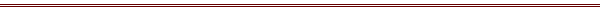 «19»  февраля 2020 года				                                                № 81с. МогочиноОб отмене решения Совета Могочинского сельского поселенияот 28.04.2006 № 39  положения «Порядок сбора и вывоза отходов производства и потребления на территории Могочинского сельского поселения»  По итогам рассмотрения протеста  прокуратуры Молчановского района от 27.01.2020  № 22-2020  Порядок сбора и вывоза отходов производства и потребления на территории Могочинского сельского поселения, утвержденного решением Совета Могочинского сельского поселения от 28.04.2006 № 39  и в соответствии с Федеральным законом от 24.06.1998 № 89 ФЗ «Об отходах производства и потребления» Совет Могочинского сельского поселения  РЕШИЛ:            1. Признать утратившим силу решение Совета Могочинского сельского поселения от 28.04.2006 № 39 Порядок сбора и вывоза отходов производства и потребления на территории Могочинского сельского поселения».            2. Опубликовать настоящее решение в печатном издании «Информационный бюллетень» и разместить на официальном сайте администрации  Могочинскоего сельского поселения» в сети «Интернет» (http://www.mogochino.ru/).             3.  Настоящее решение вступает в силу на следующий день после его официального опубликования.Председатель Совета, Глава Могочинского сельского поселения                                      А.В. Детлукова